CRUCERO POR EL VOLGA “OUTLET I”Moscú-San Petersburgo, 12 días desde 1.050€MS “Chernishevsky” 3*Conocer Rusia desde un crucero fluvial significa descubrir la esencia del país, su carácter y su alma. Nuestro crucero ofrece una oportunidad de conocer lugares normalmente escondidos del turista común. Descubra los misterios del país más grande del mundo, sienta la peculiar belleza de la provincia y sumérjase en el impetuoso ritmo de la vida de las dos capitales rusas, Moscú y San Petersburgo.día	puerto		llega 	sale	programación 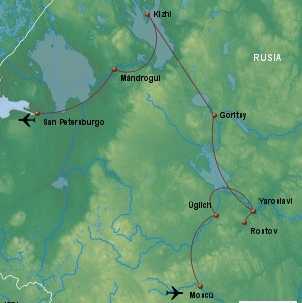 1 	Moscú		--	--	Embarque a partir de las 16:002	Moscú		--	--	City tour, visita del Kremlin3	Moscú		--	16:00	Tiempo libre. Visitas opcionales4	Úglich		15:00	19:00	Visita peatonal del antiguo Kremlin 5	Yaroslavl	08:00	13:00	City tour, iglesia de San Nicolás, la antigua casa del Gobernador6	Goritsy		12:00	15:00	Visita del monasterio de San Cirilo7	Kizhi		17:00	20:00	Visita del museo al aire libre8	Mándrogui	12:00	15:30	Tiempo libre, barbacoa rusa al aire libre9 	S.Petersburgo	09:00	--	City tour con fortaleza de Pedro y Pablo, visita del museo Hermitage10 	S.Petersburgo	--	--	Tiempo libre. Visitas opcionales11 	S.Petersburgo	--	--	Tiempo libre. Visitas opcionales12	S.Petersburgo	--	--	Desembarque después del desayunoProgramación sujeta a cambiosDESCRIPCIÓN DEL CRUCERODÍA 1 MOSCÚEmbarque en el puerto fluvial a partir de las 16:00. Acomodación en las cabinas. Tiempo libre. Cena y noche a bordo.DÍA 2 MOSCÚDesayuno y cena a bordo. Por la mañana, la visita panorámica de la ciudad les llevará por los lugares del interés más importantes. Al mediodía, tendrán oportunidad de degustar los platos de la cocina rusa más representativos en un restaurante local. El programa de visitas de la tarde incluye visita al recinto del Kremlin, el símbolo de la capital rusa. Noche a bordo.       DÍA 3 MOSCÚPensión completa a bordo. Después del desayuno, disfrute de su tiempo libre en Moscú o bien embarque en alguna visita opcional que les hemos preparado. A primera hora de la tarde comienza la navegación. Hoy el Capitán les invita al coctel de bienvenida. Noche a bordo.  DÍA 4 ÚGLICHPensión completa a bordo. Durante la mañana pueden disfrutar del ritmo pausado de la navegación observando los paisajes del río más grande y caudaloso de Europa, el Volga. Después del almuerzo, llegaremos a Úglich, una ciudad medieval que forma parte del conocido “Anillo de oro” de Rusia. Esta pequeña localidad fue testigo de importantes acontecimientos a lo largo de la historia. En 1591 muere aquí el último hijo de Iván el Terrible, el Príncipe Dimitri. Durante nuestro paseo por el territorio del antiguo Kremlin de Úglich nuestro guía les ofrecerá datos interesantes sobre Iván el Terrible, príncipe Dimitri y la ciudad como tal. Noche a bordo.DÍA 5 YAROSLAVLPensión completa a bordo. A primera hora de la mañana llegaremos a Yaroslavl, una importante ciudad medieval rusa. Por primera vez Yaroslavl se menciona en el año 1071. Principal centro cultural y espiritual de Yaroslavl durante mucho tiempo fue el monasterio del Salvador. Dentro de su recinto se han conservado singulares monumentos de los siglos XVI-XVII. Aquí en la catedral de la Transfiguración fue encontrado el manuscrito de la obra épica nacional rusa, "El Cantar de la compañía de Igor". Visita panorámica de la ciudad incluye entrada en la iglesia de San Nicolás y a la antigua casa del Gobernador. A la hora del almuerzo retomamos la navegación por el caudaloso Volga. Noche a bordo.    DÍA 6 GORITSYPensión completa a bordo. Nuestra ruta de hoy atraviesa el colosal sistema de ríos, canales y embalses denominado canal Volga-Báltico que fue terminado en la época soviética y que unía los 5 mares de Rusia. Goritsy es una aldea ubicada en una región de bosques exuberantes, de lagos de agua pura y de singular naturaleza norteña. A finales del siglo XIV, el monje Cirilo de Moscú la edad de 60 años abandonó la capital para dirigirse hacia el norte como la voz de la Virgen le pedía en una aparición y fundó allí un monasterio que se convirtió en lugar de peregrinaje. Aquí disfrutarán de la visita al monasterio de San Cirilo sobre lago Blanco. Noche a bordo.      DÍA 7 KIZHIPensión completa a bordo. La primera parte del día les brinda una oportunidad de admirar la belleza del lago Onega, uno de los más grandes de Europa. En el extremo norte del lago se ubica la pequeña isla de Kizhi declarada Patrimonio de Humanidad por la UNESCO por el conjunto arquitectónico de madera construido en esta isla. Tras la victoria en la Guerra del Norte, el zar Pedro I mandó a edificar en Kizhi la catedral de Transfiguración que hasta hoy en día representa la mayor atracción de la isla. Nuestro tour peatonal recorre el recinto del museo de arquitectura de madera al aire libre ofreciéndole una visión de la vida local en estas tierras. Noche a bordo.DÍA 8 MÁNDROGUIDesayuno y cena a bordo. Después del desayuno el barco llega a la diminuta aldea de Mándrogui en las orillas del río Svir, la vía fluvial que conecta los lagos Onega y Ládoga. Las casas de esta pintoresca aldea están adornadas con todo tipo de tallas y ornamentos de madera. Aquí el viajero podrá pasear por el bosque que la rodea, visitar una exposición de samovares, adquirir algún souvenir fabricado por los artesanos locales o probar vodka en el museo dedicado a esta bebida nacional. Si las condiciones meteorológicas son favorables, celebraremos una barbacoa rusa en las orillas del río Svir. Por la noche, tendrán lugar la Cena del Capitán y la gala final del crucero. Noche a bordo. DÍA 9 SAN PETERSBURGO        Desayuno y cena a bordo. Después del desayuno embarcaremos en un tour panorámico por la “Venecia del Norte”, San Petersburgo. Esta bella ciudad alberga numerosos edificios de gran interés turístico: el Palacio de Invierno, la catedral de San Isaac, la Iglesia de San Salvador sobre la Sangre Derramada, la catedral de la Virgen de Kazán, el Almirantazgo, la fortaleza de San Pedro y San Pablo, numerosos palacetes de la nobleza rusa. Después del almuerzo en un restaurante de la ciudad, una visita al museo más importante del mundo, Hermitage, les descubrirá las riquezas del arte mundial acumuladas aquí por los ambiciosos zares rusos. Noche a bordo.           DÍA 10 SAN PETERSBURGO        Pensión completa a bordo. Después del desayuno, disfrute de su tiempo libre en San Petersburgo o bien embarque en alguna visita opcional que les hemos preparado. Noche a bordo.DÍA 11 SAN PETERSBURGO        Pensión completa a bordo. Aproveche el último día en la ciudad para conocerla a su aire. Tarde libre o visitas opcionales. Noche a bordo. DÍA 12 SAN PETERSBURGODesembarque después del desayuno. Fin de nuestros servicios. MS “CHERNISHEVSKY” 3*Ficha técnica 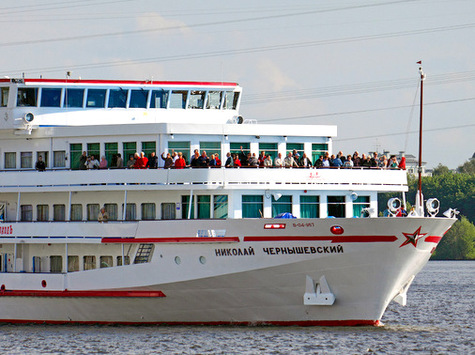  Eslora – 125 m. • Manga - 16,7 m. • Calado - 2,9. • Capacidad de pasajeros - 250 pax. • Corriente - 220 V. • Moneda a bordo - Rublo Ruso.Instalaciones • Restaurante • Panorama bar y salón musical • Sala de conferencias • Small bar • Puente Sol • Enfermería • Sauna • Servicio de lavandería AlojamientoEl barco ofrece alojamiento para 1, 2 ó 3 personas en cabinas exteriores con aire acondicionado, ducha y WC, enchufes de 220V, ventana panorámica (ojo de buey en puente Inferior) y radio. 